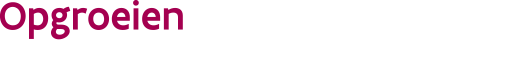 //////////////////////////////////////////////////////////////////////////////////////////////////////////////////////////////////Datum: ////////////////////////////////////////////////////////////////////////////////////////////////////////////////////////////////////////////////////////////////////////////////////////////////////////////////////////////////////////////////////////////////////Bezorg dit formulier aan Opgroeien regieOpgroeien Regie Team VoorzieningenbeleidKlantenmanagement PGOHallepoortlaan 27
1060  BRUSSELTel: 02/ 533 14  92Email: huizenvanhetkind@opgroeien.beWaarvoor dient dit formulier?Met dit formulier informeer je Opgroeien regie over een wijziging van het rekeningnummer van een Huis van het Kind. Je vraagt deze wijziging aan door het invullen van dit formulier.Waar kan je terecht voor meer informatie?Voor meer informatie kan je contact opnemen met je klantenbeheerder. De contactgegevens vind je terug op de laatste pagina van het formulier. Op de website van Kind en Gezin vind je een handleiding terug voor het invullen van het formulier.Aan wie bezorg je dit formulier?Je bezorgt dit formulier per e-mail aan Opgroeien regie. De contactgegevens vind je op de laatste pagina van dit formulier.Aan welke voorwaarden moet je formulier voldoen?Het formulier moet volledig ingevuld en ondertekend zijn.Identificatiegegevens van het samenwerkingsverband dat de wijziging aanvraagtIdentificatiegegevens van het samenwerkingsverband dat de wijziging aanvraagtHuis van het Kindstraat en nummer postnummer en gemeente Luik in te vullen door de financiële instellingLuik in te vullen door de financiële instellingLuik in te vullen door de financiële instellingLuik in te vullen door de financiële instellingLuik in te vullen door de financiële instellingLuik in te vullen door de financiële instellingLuik in te vullen door de financiële instellingLuik in te vullen door de financiële instellingLuik in te vullen door de financiële instellingLuik in te vullen door de financiële instellingLuik in te vullen door de financiële instellingLuik in te vullen door de financiële instellingLuik in te vullen door de financiële instellingLuik in te vullen door de financiële instellingLuik in te vullen door de financiële instellingAlleen in te vullen als je geen lokaal bestuur bent en je nog geen subsidies ontvangt van Opgroeien regie. Alleen in te vullen als je geen lokaal bestuur bent en je nog geen subsidies ontvangt van Opgroeien regie. Alleen in te vullen als je geen lokaal bestuur bent en je nog geen subsidies ontvangt van Opgroeien regie. Alleen in te vullen als je geen lokaal bestuur bent en je nog geen subsidies ontvangt van Opgroeien regie. Alleen in te vullen als je geen lokaal bestuur bent en je nog geen subsidies ontvangt van Opgroeien regie. Alleen in te vullen als je geen lokaal bestuur bent en je nog geen subsidies ontvangt van Opgroeien regie. Alleen in te vullen als je geen lokaal bestuur bent en je nog geen subsidies ontvangt van Opgroeien regie. Alleen in te vullen als je geen lokaal bestuur bent en je nog geen subsidies ontvangt van Opgroeien regie. Alleen in te vullen als je geen lokaal bestuur bent en je nog geen subsidies ontvangt van Opgroeien regie. Alleen in te vullen als je geen lokaal bestuur bent en je nog geen subsidies ontvangt van Opgroeien regie. Alleen in te vullen als je geen lokaal bestuur bent en je nog geen subsidies ontvangt van Opgroeien regie. Alleen in te vullen als je geen lokaal bestuur bent en je nog geen subsidies ontvangt van Opgroeien regie. Alleen in te vullen als je geen lokaal bestuur bent en je nog geen subsidies ontvangt van Opgroeien regie. Alleen in te vullen als je geen lokaal bestuur bent en je nog geen subsidies ontvangt van Opgroeien regie. Alleen in te vullen als je geen lokaal bestuur bent en je nog geen subsidies ontvangt van Opgroeien regie. Wij verklaren datWij verklaren datWij verklaren datWij verklaren datWij verklaren datWij verklaren datWij verklaren datWij verklaren datWij verklaren datWij verklaren datWij verklaren datWij verklaren datWij verklaren datWij verklaren datWij verklaren datFinanciële vertegenwoordigerFinanciële vertegenwoordigerFinanciële vertegenwoordigerFinanciële vertegenwoordigerbeschikt over een rekening met rekeningnummerbeschikt over een rekening met rekeningnummerbeschikt over een rekening met rekeningnummerbeschikt over een rekening met rekeningnummerbeschikt over een rekening met rekeningnummerbeschikt over een rekening met rekeningnummerbeschikt over een rekening met rekeningnummerbeschikt over een rekening met rekeningnummerbeschikt over een rekening met rekeningnummerbeschikt over een rekening met rekeningnummerbeschikt over een rekening met rekeningnummerbeschikt over een rekening met rekeningnummerbeschikt over een rekening met rekeningnummerbeschikt over een rekening met rekeningnummerbeschikt over een rekening met rekeningnummerIBANop naam vanop naam vanop naam vanop naam vanop naam vanop naam vanop naam vanop naam vanop naam vanop naam vanop naam vanop naam vanop naam vanop naam vanop naam vanNaam straat en nummerpostnummer en gemeenteen in het geval van een gemeenschappelijke rekening, op naam vanen in het geval van een gemeenschappelijke rekening, op naam vanen in het geval van een gemeenschappelijke rekening, op naam vanen in het geval van een gemeenschappelijke rekening, op naam vanen in het geval van een gemeenschappelijke rekening, op naam vanen in het geval van een gemeenschappelijke rekening, op naam vanen in het geval van een gemeenschappelijke rekening, op naam vanen in het geval van een gemeenschappelijke rekening, op naam vanen in het geval van een gemeenschappelijke rekening, op naam vanen in het geval van een gemeenschappelijke rekening, op naam vanen in het geval van een gemeenschappelijke rekening, op naam vanen in het geval van een gemeenschappelijke rekening, op naam vanen in het geval van een gemeenschappelijke rekening, op naam vanen in het geval van een gemeenschappelijke rekening, op naam vanen in het geval van een gemeenschappelijke rekening, op naam vanNaam straat en nummerpostnummer en gemeenteondertekening financiële instellingondertekening financiële instellingondertekening financiële instellingondertekening financiële instellingondertekening financiële instellingondertekening financiële instellingondertekening financiële instellingondertekening financiële instellingondertekening financiële instellingondertekening financiële instellingondertekening financiële instellingondertekening financiële instellingondertekening financiële instellingondertekening financiële instellingondertekening financiële instellingdatumdagmaandmaandmaandmaandjaarjaarhandtekeningvoor- en achternaamfunctieOndertekening Huis van het KindOndertekening Huis van het KindOndertekening Huis van het KindOndertekening Huis van het KindOndertekening Huis van het KindOndertekening Huis van het KindOndertekening Huis van het KindOndertekening Huis van het KindOndertekening Huis van het KindOndertekening Huis van het KindOndertekening Huis van het KindOndertekening Huis van het KindOndertekening Huis van het KindOndertekening Huis van het KindOndertekening Huis van het KindOndertekening Huis van het KindIk verklaar dat deze aanvraag echt en volledig is en dat het samenwerkingsverband op de hoogte is van deze wijziging.Ik verklaar dat deze aanvraag echt en volledig is en dat het samenwerkingsverband op de hoogte is van deze wijziging.Ik verklaar dat deze aanvraag echt en volledig is en dat het samenwerkingsverband op de hoogte is van deze wijziging.Ik verklaar dat deze aanvraag echt en volledig is en dat het samenwerkingsverband op de hoogte is van deze wijziging.Ik verklaar dat deze aanvraag echt en volledig is en dat het samenwerkingsverband op de hoogte is van deze wijziging.Ik verklaar dat deze aanvraag echt en volledig is en dat het samenwerkingsverband op de hoogte is van deze wijziging.Ik verklaar dat deze aanvraag echt en volledig is en dat het samenwerkingsverband op de hoogte is van deze wijziging.Ik verklaar dat deze aanvraag echt en volledig is en dat het samenwerkingsverband op de hoogte is van deze wijziging.Ik verklaar dat deze aanvraag echt en volledig is en dat het samenwerkingsverband op de hoogte is van deze wijziging.Ik verklaar dat deze aanvraag echt en volledig is en dat het samenwerkingsverband op de hoogte is van deze wijziging.Ik verklaar dat deze aanvraag echt en volledig is en dat het samenwerkingsverband op de hoogte is van deze wijziging.Ik verklaar dat deze aanvraag echt en volledig is en dat het samenwerkingsverband op de hoogte is van deze wijziging.Ik verklaar dat deze aanvraag echt en volledig is en dat het samenwerkingsverband op de hoogte is van deze wijziging.Ik verklaar dat deze aanvraag echt en volledig is en dat het samenwerkingsverband op de hoogte is van deze wijziging.Ik verklaar dat deze aanvraag echt en volledig is en dat het samenwerkingsverband op de hoogte is van deze wijziging.Ik verklaar dat deze aanvraag echt en volledig is en dat het samenwerkingsverband op de hoogte is van deze wijziging.datumdagmaandmaandmaandmaandjaarjaarhandtekeningvoor- en achternaamfunctie